В соответствии со статьей 142 Бюджетного кодекса Российской Федерации, ходатайством Администрации Саровского сельского поселения от 03.12.2020Дума Колпашевского района РЕШИЛА:Внести в решение Думы Колпашевского района от 26.08.2020 № 101 «О предоставлении иного межбюджетного трансферта бюджету муниципального образования «Саровское сельское поселение» на ремонт коммунальных объектов» (в редакции решения Думы Колпашевского района от 23.11.2020 № 30) изменение, а именно, пункт 2 изложить в следующей редакции:«2. Средства ИМБТ направляются на приобретение, доставку, установку и настройку оборудования котельной, находящейся в муниципальной собственности муниципального образования «Саровское сельское поселение», расположенной по адресу: п. Большая Саровка, ул. Советская, 35/3.».2. Настоящее решение вступает в силу с даты его официального опубликования.3. Опубликовать настоящее решение в Ведомостях органов местного самоуправления Колпашевского района и разместить на официальном сайте органов местного самоуправления муниципального образования «Колпашевский район».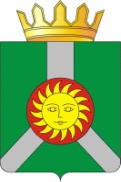 ПроектПроектДУМА КОЛПАШЕВСКОГО РАЙОНА ТОМСКОЙ ОБЛАСТИДУМА КОЛПАШЕВСКОГО РАЙОНА ТОМСКОЙ ОБЛАСТИДУМА КОЛПАШЕВСКОГО РАЙОНА ТОМСКОЙ ОБЛАСТИДУМА КОЛПАШЕВСКОГО РАЙОНА ТОМСКОЙ ОБЛАСТИДУМА КОЛПАШЕВСКОГО РАЙОНА ТОМСКОЙ ОБЛАСТИР Е Ш Е Н И Е__________№ ____О внесение изменения в решение Думы Колпашевского районаот 26.08.2020 № 101 «О предоставлении иного межбюджетного трансферта бюджету муниципального образования «Саровское сельское поселение» на ремонт коммунальных объектов»О внесение изменения в решение Думы Колпашевского районаот 26.08.2020 № 101 «О предоставлении иного межбюджетного трансферта бюджету муниципального образования «Саровское сельское поселение» на ремонт коммунальных объектов»О внесение изменения в решение Думы Колпашевского районаот 26.08.2020 № 101 «О предоставлении иного межбюджетного трансферта бюджету муниципального образования «Саровское сельское поселение» на ремонт коммунальных объектов»О внесение изменения в решение Думы Колпашевского районаот 26.08.2020 № 101 «О предоставлении иного межбюджетного трансферта бюджету муниципального образования «Саровское сельское поселение» на ремонт коммунальных объектов»О внесение изменения в решение Думы Колпашевского районаот 26.08.2020 № 101 «О предоставлении иного межбюджетного трансферта бюджету муниципального образования «Саровское сельское поселение» на ремонт коммунальных объектов»Глава районаПредседатель Думы района________________А.Ф.Медных______________И.Г.Токарева